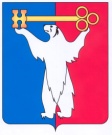 	АДМИНИСТРАЦИЯ ГОРОДА НОРИЛЬСКА КРАСНОЯРСКОГО КРАЯПОСТАНОВЛЕНИЕ28.02.2020	           г. Норильск	     № 94О внесении изменений в постановление Администрации города Норильска 
от 13.10.2009 № 446 В целях урегулирования отдельных вопросов, связанных с организацией питания обучающихся муниципальных общеобразовательных учреждений муниципального образования город Норильск,ПОСТАНОВЛЯЮ:1. Внести в Положение об организации питания обучающихся муниципальных общеобразовательных учреждений муниципального образования город Норильск, утвержденное постановлением Администрации города Норильска от 13.10.2009 № 446 (далее – Положение), следующие изменения:1.1. Абзац второй пункта 5.1 Положения изложить в следующей редакции:«- общеобразовательное учреждение предоставляет Предприятию питания списки обучающихся и время начала учебных занятий каждого класса на текущий учебный год для актуализации базы электронной системы учета питающихся (далее - ЭСУП) по безналичному расчету, а также для учета детей, питающихся за наличный расчет;».1.2. Абзац первый пункта 5.9 Положения изложить в следующей редакции:«5.9. При организации питания обучающихся в общеобразовательных учреждениях за наличный расчет оплаты классный руководитель еженедельно:».1.3. Абзац второй пункта 5.9 Положения исключить.2. Опубликовать настоящее постановление в газете «Заполярная правда» и разместить его на официальном сайте муниципального образования город Норильск.3.	Настоящее постановление вступает в силу после его официального опубликования в газете «Заполярная правда».Глава города Норильска							    Р.В. Ахметчин